Center 					  Classroom 				  DOB 			  Sex 		This is to certify that 					 Age 		 is enrolled in Head Start for Child Care purposes.          (Please print child’s full name) I understand my child will receive meals and/or supplements in accordance with the requirements of the U.S.D.A. & Child and Adult Care Food Program.   _________________________________                                                          ________________ (Please print parent/guardian’s full name)						    (Date)Home Phone #: 			                                  Work Phone # __________________________________Address:  															 		Street			Apt. #				City/Town		State		Zip CodeDays of week in care:	  M    T    W    Th    F    S    SunHours in Care:		 (from) 			    (to) 			Meals received while in care:         *  B    AM     L    PM     S   Racial/Ethnic Identity:To assure the USDA that everyone benefits on a fair basis, please check the following:Ethnicity:				Race:(  )  Hispanic or Latino			(   )   American Indian or Alaskan Native (  )  Not Hispanic or Latino		(   )   Asian					(   )   Black or African American(   )  Native Hawaiian or other Pacific Islander(   )  White      _________________________________________ 										 (Signature of Parent or Guardian)Key:    * B = Breakfast   AM = AM Snack   L = Lunch   PM = PM Snack   S = SupperTHIS INSTITUTION IS AN EQUAL OPPORTUNITY PROVIDER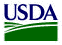 Child & Adult Care Food Program @ Androscoggin Head Start & Child Caredba Promise Early Education CenterCACFP Enrollment FormCACFP Enrollment FormCACFP Enrollment Form